به نام ایزد  دانا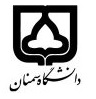 (کاربرگ طرح درس)                   تاریخ بهروز رسانی: 29/11/97              دانشکده     .دامپزشکی.                                        نیمسال اول سال تحصیلی .....97-98.بودجهبندی درسمقطع: کارشناسی▄  کارشناسی ارشد□  دکتری□مقطع: کارشناسی▄  کارشناسی ارشد□  دکتری□مقطع: کارشناسی▄  کارشناسی ارشد□  دکتری□تعداد واحد: نظری  عملی 1تعداد واحد: نظری  عملی 1فارسی: عملی قارچ شناسیفارسی: عملی قارچ شناسینام درسپیشنیازها و همنیازها: بیوشیمی عمومی، سلول شناسیپیشنیازها و همنیازها: بیوشیمی عمومی، سلول شناسیپیشنیازها و همنیازها: بیوشیمی عمومی، سلول شناسیپیشنیازها و همنیازها: بیوشیمی عمومی، سلول شناسیپیشنیازها و همنیازها: بیوشیمی عمومی، سلول شناسی		Practical Veterinary Mycology لاتین:		Practical Veterinary Mycology لاتین:نام درسشماره تلفن اتاق:31533612شماره تلفن اتاق:31533612شماره تلفن اتاق:31533612شماره تلفن اتاق:31533612مدرس/مدرسین: دکتر محمود احمدی همدانیمدرس/مدرسین: دکتر محمود احمدی همدانیمدرس/مدرسین: دکتر محمود احمدی همدانیمدرس/مدرسین: دکتر محمود احمدی همدانیمنزلگاه اینترنتی:منزلگاه اینترنتی:منزلگاه اینترنتی:منزلگاه اینترنتی:پست الکترونیکی:ahmadi.hamedani@semnan.ac.irپست الکترونیکی:ahmadi.hamedani@semnan.ac.irپست الکترونیکی:ahmadi.hamedani@semnan.ac.irپست الکترونیکی:ahmadi.hamedani@semnan.ac.irبرنامه تدریس در هفته و شماره کلاس: شنبه ها  و یکشنبه هابرنامه تدریس در هفته و شماره کلاس: شنبه ها  و یکشنبه هابرنامه تدریس در هفته و شماره کلاس: شنبه ها  و یکشنبه هابرنامه تدریس در هفته و شماره کلاس: شنبه ها  و یکشنبه هابرنامه تدریس در هفته و شماره کلاس: شنبه ها  و یکشنبه هابرنامه تدریس در هفته و شماره کلاس: شنبه ها  و یکشنبه هابرنامه تدریس در هفته و شماره کلاس: شنبه ها  و یکشنبه هابرنامه تدریس در هفته و شماره کلاس: شنبه ها  و یکشنبه هااهداف درس: شناخت عوامل قارچی بیماریزا و توکسین های قارچیاهداف درس: شناخت عوامل قارچی بیماریزا و توکسین های قارچیاهداف درس: شناخت عوامل قارچی بیماریزا و توکسین های قارچیاهداف درس: شناخت عوامل قارچی بیماریزا و توکسین های قارچیاهداف درس: شناخت عوامل قارچی بیماریزا و توکسین های قارچیاهداف درس: شناخت عوامل قارچی بیماریزا و توکسین های قارچیاهداف درس: شناخت عوامل قارچی بیماریزا و توکسین های قارچیاهداف درس: شناخت عوامل قارچی بیماریزا و توکسین های قارچیامکانات آموزشی مورد نیاز: ویدئو پروژکتور برای واحد نظری و میکروسکوپ و وسایل آزمایشگاهی قارچ شناسیامکانات آموزشی مورد نیاز: ویدئو پروژکتور برای واحد نظری و میکروسکوپ و وسایل آزمایشگاهی قارچ شناسیامکانات آموزشی مورد نیاز: ویدئو پروژکتور برای واحد نظری و میکروسکوپ و وسایل آزمایشگاهی قارچ شناسیامکانات آموزشی مورد نیاز: ویدئو پروژکتور برای واحد نظری و میکروسکوپ و وسایل آزمایشگاهی قارچ شناسیامکانات آموزشی مورد نیاز: ویدئو پروژکتور برای واحد نظری و میکروسکوپ و وسایل آزمایشگاهی قارچ شناسیامکانات آموزشی مورد نیاز: ویدئو پروژکتور برای واحد نظری و میکروسکوپ و وسایل آزمایشگاهی قارچ شناسیامکانات آموزشی مورد نیاز: ویدئو پروژکتور برای واحد نظری و میکروسکوپ و وسایل آزمایشگاهی قارچ شناسیامکانات آموزشی مورد نیاز: ویدئو پروژکتور برای واحد نظری و میکروسکوپ و وسایل آزمایشگاهی قارچ شناسیامتحان پایانترمامتحان میانترمارزشیابی مستمر(کوئیز)ارزشیابی مستمر(کوئیز)فعالیتهای کلاسی و آموزشیفعالیتهای کلاسی و آموزشینحوه ارزشیابینحوه ارزشیابی100 درصددرصد نمرهدرصد نمره1- قارچ شناسی دامپزشکی، انتشارات دانشگاه تهران، نوشته دکتر علیرضا خسروی1- قارچ شناسی دامپزشکی، انتشارات دانشگاه تهران، نوشته دکتر علیرضا خسروی1- قارچ شناسی دامپزشکی، انتشارات دانشگاه تهران، نوشته دکتر علیرضا خسروی1- قارچ شناسی دامپزشکی، انتشارات دانشگاه تهران، نوشته دکتر علیرضا خسروی1- قارچ شناسی دامپزشکی، انتشارات دانشگاه تهران، نوشته دکتر علیرضا خسروی1- قارچ شناسی دامپزشکی، انتشارات دانشگاه تهران، نوشته دکتر علیرضا خسرویمنابع و مآخذ درسمنابع و مآخذ درستوضیحاتمبحثشماره هفته آموزشیروش های شناسایی قارچ های رشته ای 1روش های شناسایی قارچ های مخمری2ویژگی های مورفولوژی و ساختمانی جنس آسپرژیلوس ( آسپرژیلوس فومی گاتوس، فلاووس و نایجر)3ویژگی های مورفولوژی و ساختمانی قارچ  زایگومیست ها (رایزوپوس، موکور، رایزوموکور)4ویژگی های مورفولوژی و ساختمانی قارچ  پنی سیلیوم5عفونت های موئی قارچ (فاووس، اندوتریکس و اکتوتریکس)6ویژگی های مورفولوژی و ساختمانی قارچ  های فوزاریوم، کرایزوسپوریوم و آلترناریا7ویژگی های مورفولوژی و ساختمانی قارچ  درماتوفیت ها (میکروسپوروم کنیس و جیپسئوم)8ویژگی های مورفولوژی و ساختمانی قارچ ترایکوفیتون (ترایکوفیتون وروکوزوم، روبروم و شوئن لاینی)9ویژگی های مورفولوژی و ساختمانی قارچ اپیدرموفایتون فلوکوزوم10ویژگی های مورفولوژی و ساختمانی قارچ  کاندیدا آلبیکنس11ویژگی های مورفولوژی و ساختمانی قارچ  مالاسزیا و کلادوسپوریوم12ویژگی های مورفولوژی و ساختمانی قارچ  سودوآلشریا بویدی13ویژگی های مورفولوژی و ساختمانی قارچ  ژئوتریکوم کاندیدوم14ویژگی های مورفولوژی و ساختمانی قارچ  اسپوروتریکس شنکئی15اندازه گیری بیلی روبین تام و مستقیم16